Table S1 Summary of cluster analysis for 318 dry bean accessions based on eight agronomic traitsTable S2 PCA components and their Eigen values, % variance, and cumulative variance Table S3 Estimates of BCMV percent disease incidence (PDI) and seed yield (Kg/ha) during three consecutive years (2016-2018) at two locationsNote: Based on PDI values at 55 DAS & 95 DAS, SC, Susceptible check, RC, Resistant check, HR, Highly resistant; R, Resistant; MS, moderately susceptible; S, susceptible; HS, highly susceptibleFigure S1 Principal component analysis (PCA) of the 318 dry bean accessions and the first and second principal components accounting for 50 % of the total variance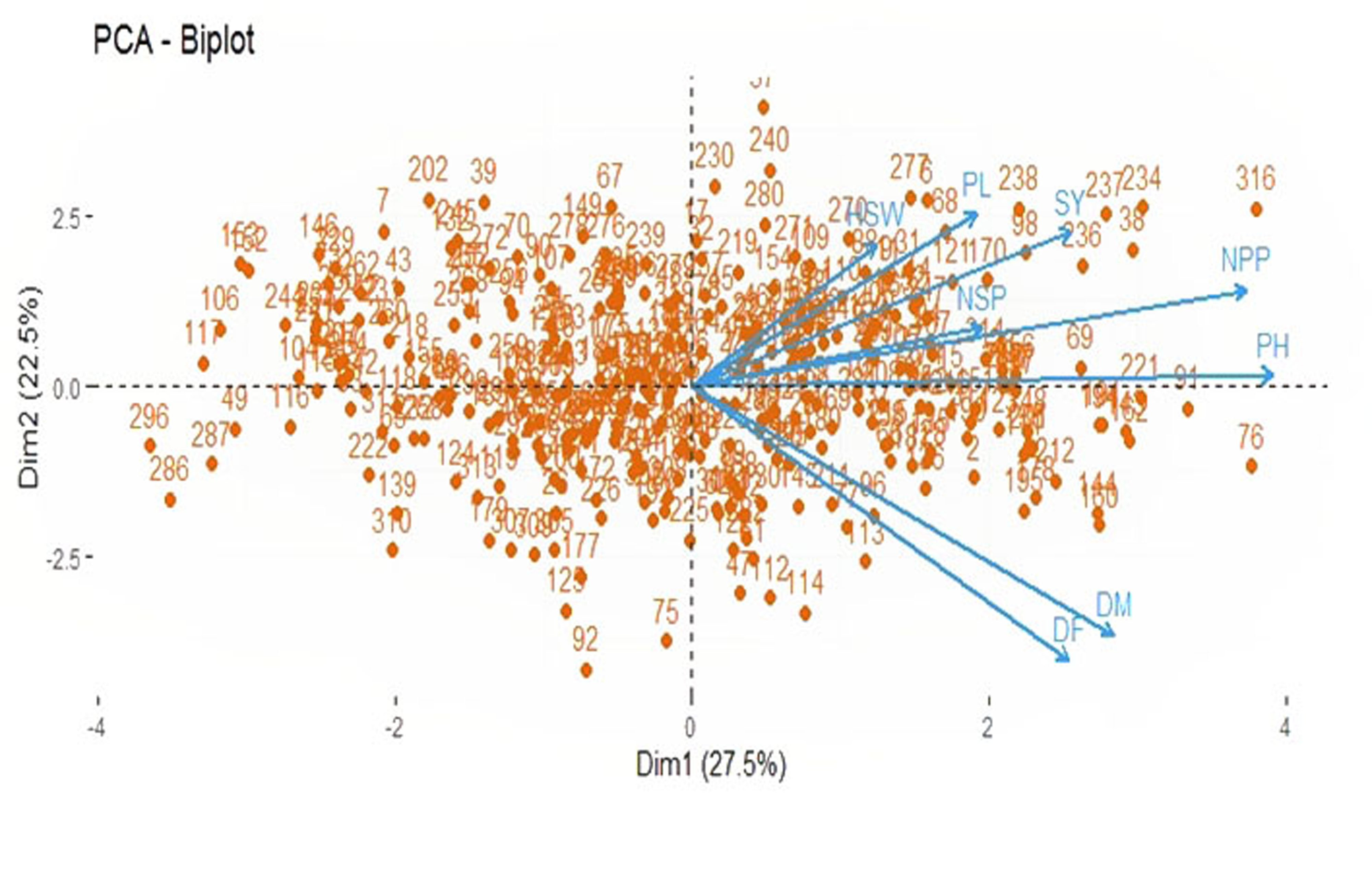 ClustersNo.  of accessionsAccessions code1253G30  G155 G188 G55  G185 G220 G200 G189 G140 G196 G313 G228 G246 G138 G192  G19  G179 G40  G161 G184 G197 G223 G204 G18  G142 G248 G62  G61  G203 G5 G186 G218 G139 G258 G260 G65  G100 G102 G273 G165 G254 G231 G272 G42  G255 G22  G175 G199 G87  G256 G252 G262 G250 G187 G243 G56  G84  G103 G82  G224 G205 G126 G301 G83  G167 G53  G169 G51  G154 G79  G148 G21  G141 G164 G74  G276 G166 G176 G241 G52  G27  G157 G181 G101 G26  G198 G97  G136 G226 G213 G14  G180 G25  G128 G156 G23  G105 G130 G191 G36  G77  G107 G158 G147 G69  G193 G247 G45  G214 G206 G190 G219 G275 G134 G201 G59  G163 G150 G308 G110 G35  G24  G66  G137 G195 G225 G211 G129 G293 G294 G304 G3   G16  G297 G131 G50  G307 G233 G132 G182 G242 G227 G290 G48  G86  G121 G261 G235 G318 G291 G135 G249 G300 G292 G209 G303 G113 G116 G63  G58  G133 G88  G106 G64  G312 G12  G8   G78  G57  G178 G217 G257 G41  G229 G54  G172 G251 G173 G104 G49  G118 G311 G183 G278 G309 G94  G264 G108 G266 G112 G302 G67  G269 G151 G170 G145 G119 G39  G253 G60  G80  G32  G4   G146 G174 G263 G221 G162 G144 G20  G171 G98  G244 G29  G280 G274 G95  G160 G127 G259 G295 G265 G73  G287 G90  G143 G91  G96  G149 G305 G207 G271 G71  G177 G43  G109 G46  G239 G230 G279 G114 G10  G6   G153 G222 G120 G277 G124 G216 G310 G298 G89  G15228G236 G237 G238 G81 G37  G316 G70  G3137G208 G215 G212 G1   G2   G281 G28345G72  G210 G168 G194 G1358G15  G33  G314 G315 G285 G288 G284 G28265G68  G270 G11  G234 G4474G92  G122 G47  G11183G123 G317 G8595G289 G299 G306 G159 G286103G34  G232 G117112G75  G125123G17  G202 G240134G245 G267 G99  G93142G38 G76151G7161G9171G28181G115191G268201G296PC Components EigenvalueVariance %Cumulative variance%PC12.2027.5127.51PC21.8022.5350.04PC31.0713.4363.47PC40.9611.9475.41PC50.728.9484.35PC60.668.2992.64PC70.384.7597.40PC80.212.60100.00Season &YearWinter 2016Winter 2016Winter 2017Winter 2017Rainy 2017Rainy 2017Winter 2018Winter 2018Rainy 2018Rainy 2018Rainy 2018Average PDI over three yearsOverall Disease ReactionAverage seed yield (Kg/ha) over three yearsLocationsIIPR, KanpurIIPR, KanpurIIPR, KanpurIIPR, KanpurNBPGR, RS, ShimlaNBPGR, RS, ShimlaIIPR, KanpurIIPR, KanpurNBPGR, RS, ShimlaNBPGR, RS, ShimlaNBPGR, RS, ShimlaAverage PDI over three yearsOverall Disease ReactionAverage seed yield (Kg/ha) over three yearsAccession No.PDISY (Kg/ha)PDISY (Kg/ha)PDISY (Kg/ha)PDISY (Kg/ha)PDISY (Kg/ha)IC36127925.30123635.0091515.3142635.00152625.0151227.127.1S1323IC38265532.2067834.3861918.8152623.5310239.1108123.623.6S985IC41978425.6042822.0084425.0123620.839638.073320.320.3MS841IC34091112.307383.8594856.3158928.5789619.286724.024.0S1007IC3915816.3013918.008156.3175627.7817064.340710.510.5MS1215IC34105122.30150817.747040.0123665.384060.031921.121.1S834IC35601120.3044716.6753093.847821.15103635.747037.537.5HS592IC34143515.6038412.5048553.695010.2312944.556919.319.3MS736IC35602430.3066525.0058913.4145650.0045910.564125.825.8S762IC3612798.6066410.8796392.9196735.00102614.3308132.332.3HS1540IC39263622.3070420.37226331.3102855.8811567.7118527.527.5S1267IC34092015.6061417.3944432.5107223.33756335.764824.924.9S2068IC3608310.0028960.0030230.032560.0026520.026380.00.0HR2893IC33879525.3079321.8885613.4193337.50123615.4138122.722.7S1240ET45150.0025630.0022360.021220.0020140.020120.00.0HR2189EC1502500.0020130.0022360.022280.0018961.218890.20.2HR2052IC34133963.20103376.6785672.9156954.848560.035253.553.5HS933IC3409470.0030250.0028530.032560.0029000.028960.00.0HR2986GPR20315.604962.0048543.862311.6712560.048114.614.6MS668IC26127712.30170710.00126337.5236763.0418780.045924.624.6S1535BLF1010.007530.003261.618963.2228890.018961.01.0HR1552IC3560086.3015434.353520.056320.8310394.85637.37.3R812IC35605112.3013129.2625120.050416.6795019.245911.511.5MS1147IC41735010.3012740.0015560.0212827.50225633.3107814.214.2MS1658EC56479522.30139521.7459637.5185627.4020150.037021.821.8S1247IC39316631.20155534.38118966.7275626.0013060.048931.731.7HS1459IC36086522.3069032.0063313.485623.80156937.087825.725.7S925EC54170332.6047248.08593NP026.09125635.730435.635.6MHS656EC5656931.3013890.0011000.0178316.6713111.215693.83.8HR1431IC39148850.0087013.64915NP06.2514590.0124517.517.5MS1122IC3413460.0044857.1489657.1156716.66178920.055230.230.2S1050NO3160A0.0046950.0085625.0106719.6716948.7100520.720.7S1018IC56479787.504594.0034494.49785.00157843.589646.946.9HS851EC50023250.005388.7078955.6145027.7474455.6102539.539.5HS909IC34084814.29140413.1679615.590025.009634.3158914.514.5MS1131IC41976785.7156130.5684869.0147812.074004.3149640.340.3HS957IC33873025.0039210.0060063.514065.56142838.596328.528.5S958IC35606322.223108.33422100.08725.88217257.778938.838.8HS913ET84490100.004432.1750478.88967.8920153.8148938.538.5HS1069EC564797B12.506234.35856100.021225.3522364.5189625.325.3S1547IC35605785.7137531.5867075.0172213.64152830.0123647.247.2HS1106IC36086862.5042520.83120928.6126311.54152343.586333.433.4HS1057NO310783.3332229.41148188.982815.79137855.666754.654.6HS935IC2553728.578650.0015691.3238932.5618280.0235612.512.5MS1801IC40040137.5014062.9484862.516509.3721453.889623.223.2S1389EC1492037.5034415.2296729.269411.10213310.0141520.620.6S1111IC36134930.0053417.3170075.078911.5412560.065920.820.8S788IC4173530.0080412.5040468.8165630.95124887.096839.939.9HS1016IC3414040.006618.3384140.2150618.52219436.0129620.620.6S1300ET84090.0014541.677041.2184412.3621471.318963.33.3HR1609IC41735237.5013444.4110190.048330.12121136.4145621.721.7S1103IC33870166.67163850.008370.069420.9222154.089628.328.3S1256IC34087012.5045731.25182332.650036.84201430.854128.828.8S1067IC36082312.3052150.00154135.6118915.09226317.465626.126.1S1234IC4219970.00160344.74109635.6135036.36120320.878927.527.5S1208IC33729112.40171673.0838942.458969.2356326.3128944.744.7HS909GPR118A57.14124131.2578526.31025.026.6789615.668931.431.4HS927EC54017312.50150823.0832930.21269.019.2389522.344421.521.5S889IC340925100.0085650.0053363.2896.046.1578532.385958.358.3HS786IC38362055.5675292.5042889.6896.047.5056922.3128161.561.5HS785IC34134214.29112375.0035663.2856.035.7148510.2254439.739.7HS1073IC36135666.6762360.7156255.3456.014.2386932.5169645.945.9HS841IC38341271.43102343.7585242.31236.020.8356212.560738.238.2HS856IC317403100.0096335.7145625.3896.06.25123632.580740.040.0HS872IC35602687.5056238.4652336.21024.046.1585610.5123643.843.8HS840IC341386100.0062360.0065256.21124.017.57123618.389650.450.4HS906IC43003775.0065857.6954262.3548.050.0056235.664856.156.1HS592IC35606228.5772323.3344154.3632.012.50124566.244437.037.0HS697IC28081777.78142370.0038551.3745.058.3358910.2194453.553.5HS1017IC38361375.0065830.7735656.2852.025.30123622.3123641.941.9HS868IC34134062.5052352.2751136.2796.023.53104515.3211938.038.0HS999Jawala SC)75.3072356.3085656.2852.038.24159645.6185254.354.3HS1176Uday (SC)62.50135670.45123663.2963.056.20175636.564857.857.8HS1192Arun (RC)1.2020360.0018960.02365.00.0022630.020560.20.2HR2123Amber (RC)0.0022580.0017850.02145.00.0024590.022690.00.0HR2183Min0.0310.00.0326.00.0456.00.0400.00.0304.0Max100.03025.092.53023.0100.03256.069.22900.087.03081.0Mean33.8999.826.03023.039.31327.024.11414.618.81151.0